	Appendix B – National ALS Registry Case Validation Questions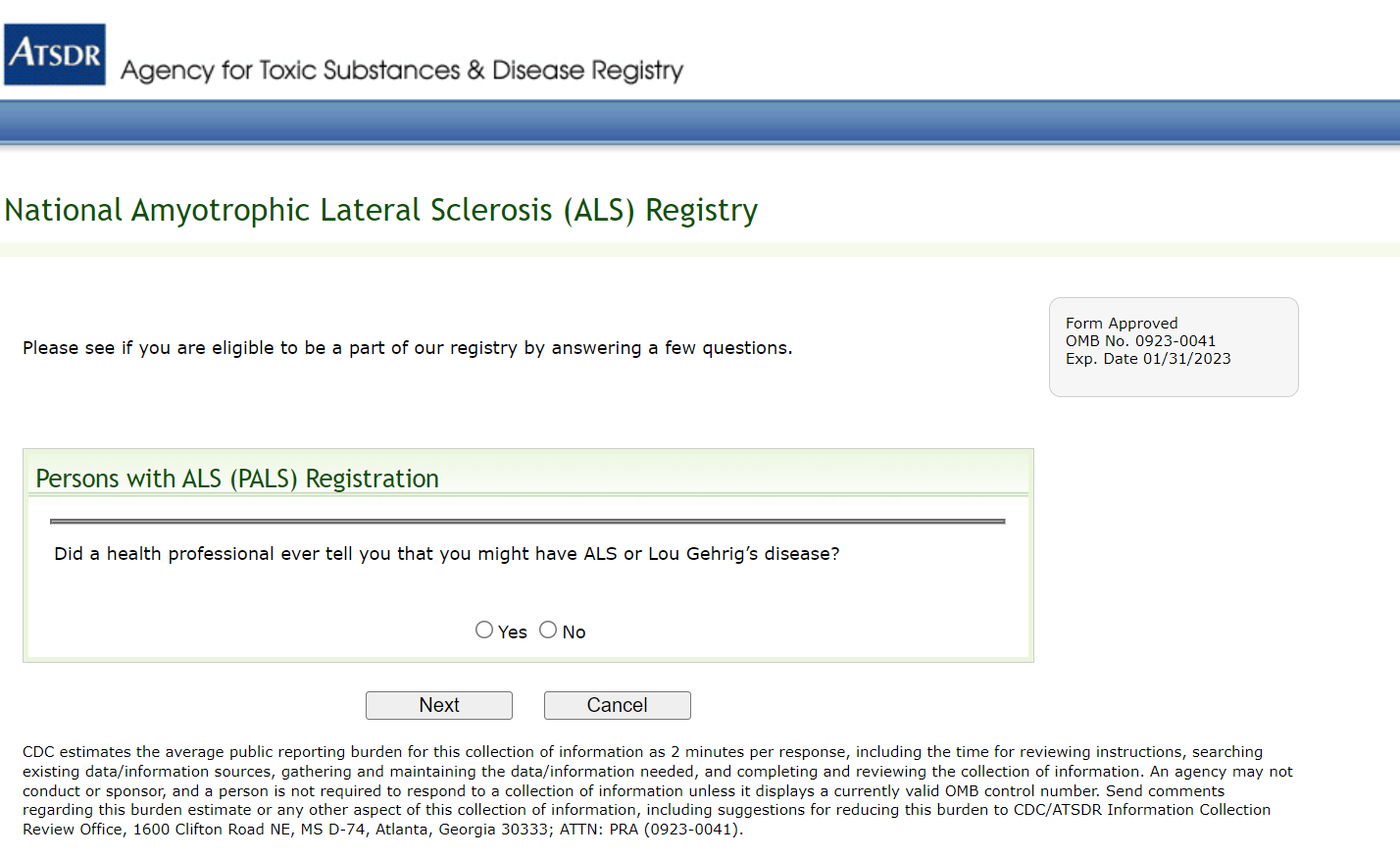 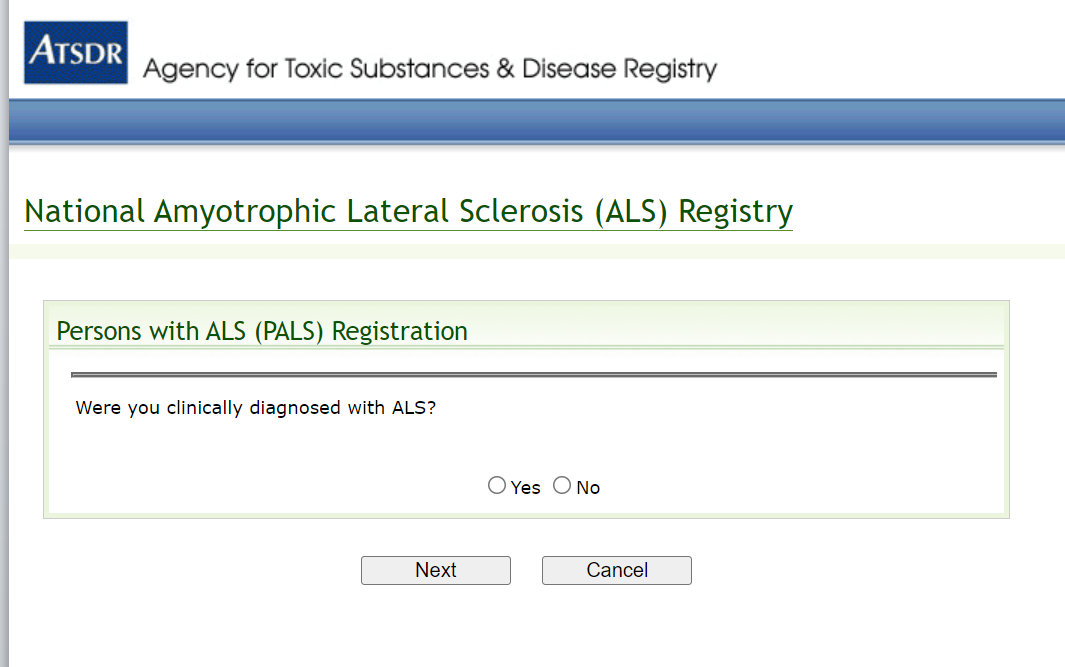 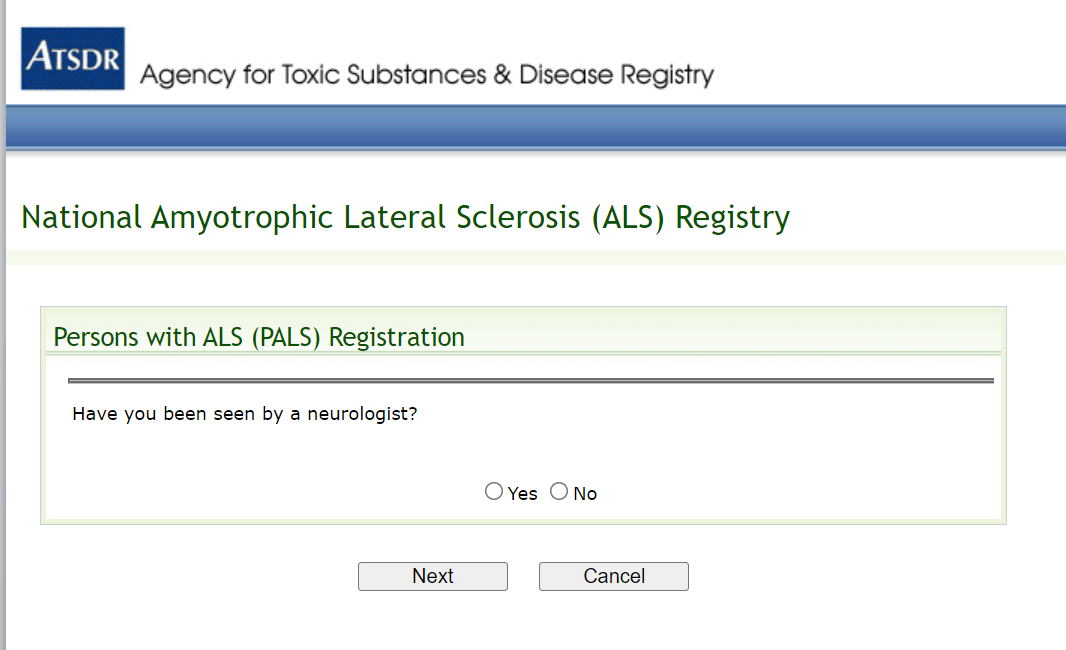 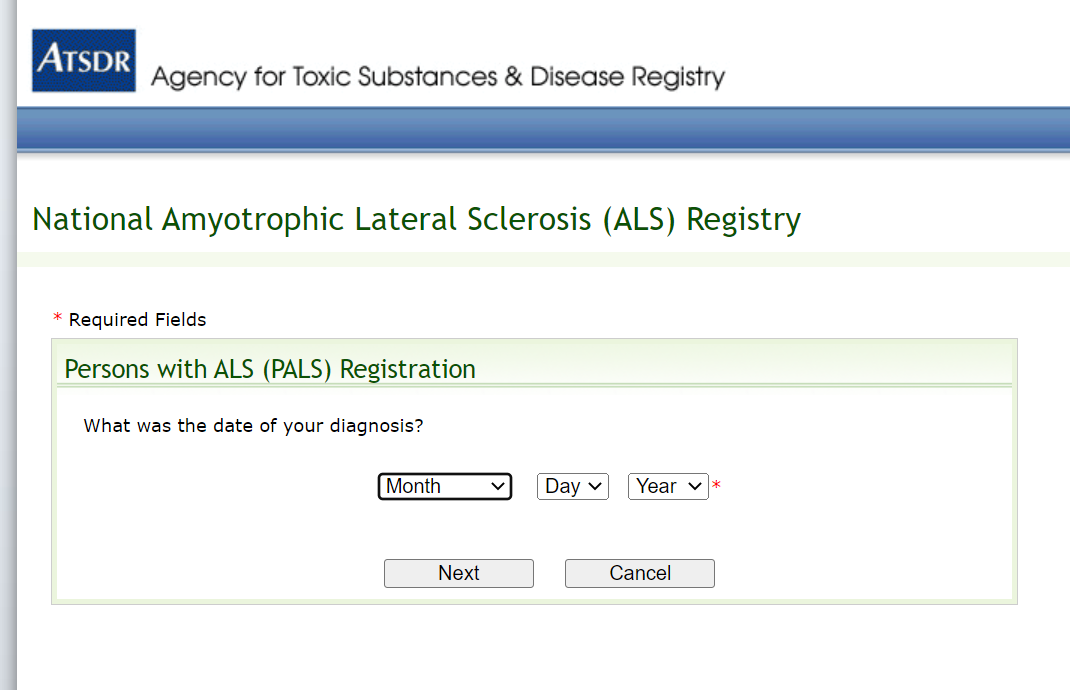 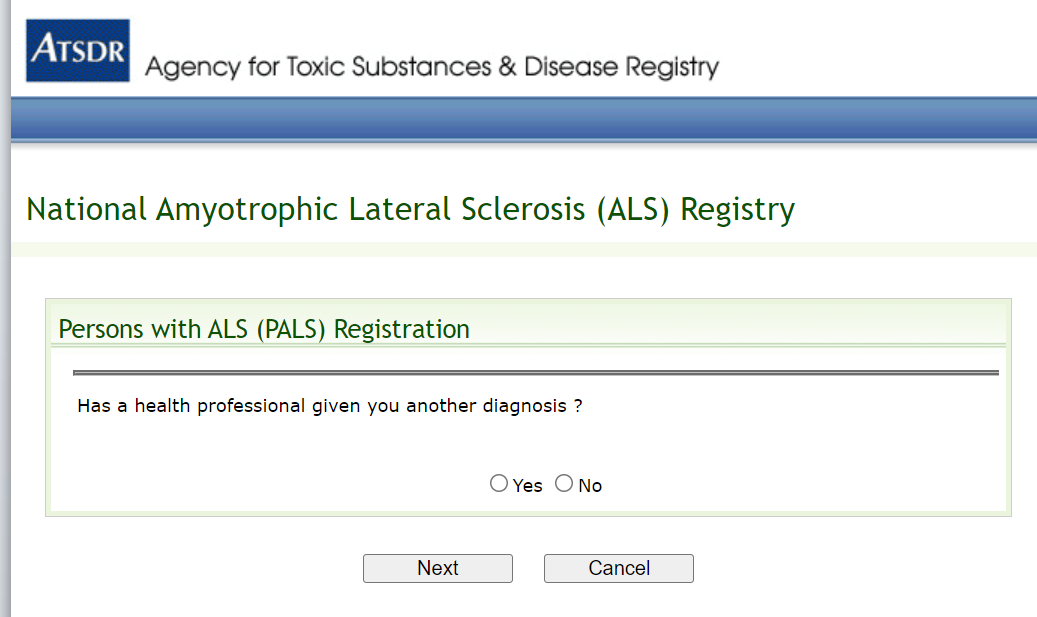 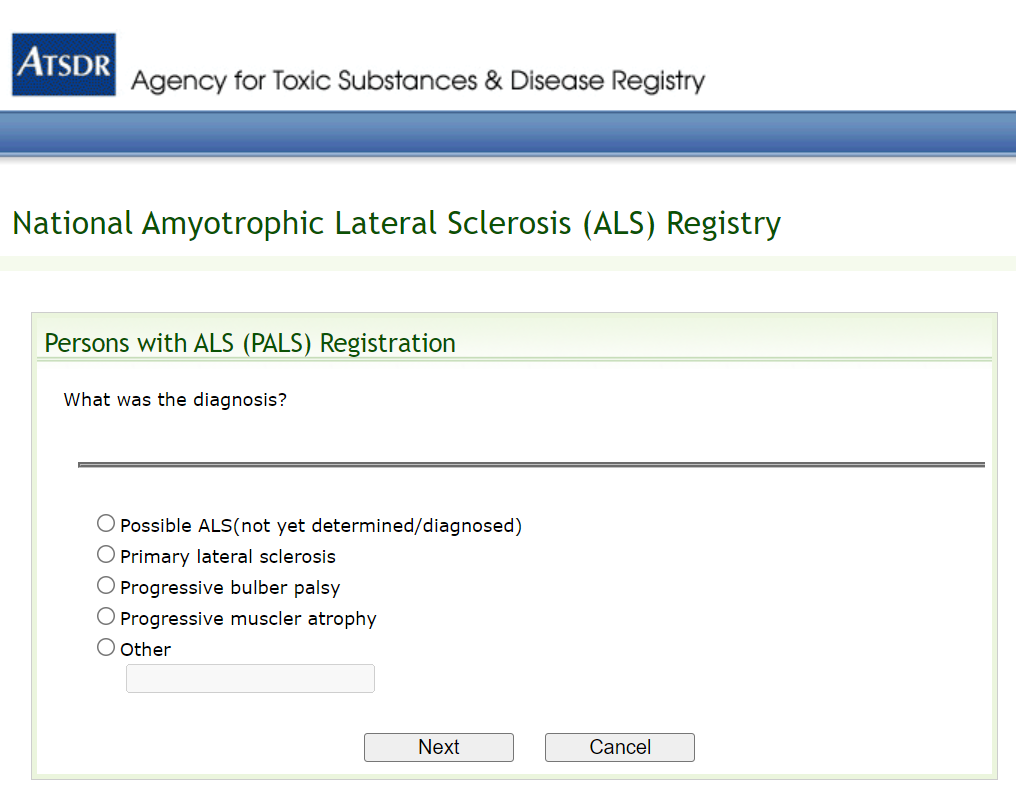 